«Приключения доктора Айболита и его друзей в Африке»Задачи:Закрепить знания детей о животных жарких стран и их детенышахОбогащать лексику по данной теме, совершенствовать грамматический строй речи, развивать связную речь         Поговорите с ребенком об очень интересном месте на Земле. Это даже не страна, а континент, то есть большая часть суши, которая называется Африка. Африка удивительна тем, что,  с одной стороны, это пустыня с горячим песком и раскаленным солнцем, а с другой – тропический лес, где растут разные растения и  обитает разнообразие животных и птиц.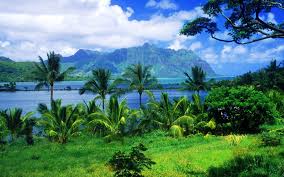 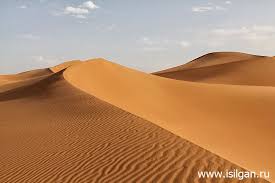 - Однажды в жаркой Африке побывали добрый доктор Айболит и его верные друзья. Для чего они посетили Африку?  (лечить больных детей).- Какие приключения произошли с доктором и его друзьями? (ответы детей)- Хочешь побывать в Африке? Давай немного пофантазируем и отправимся туда, где побывал доктор Айболит со своими друзьями.- Представь, что мы уже в африканских джунглях. 1.Загадки о животных. Он огромен и велик,
У него огромный рот, 
Он в Африке живет.
И зовется (Бегемот) В Африке есть длинношеей граф -
А зовется он (Жираф)
Ее дом в джунглях лиана -
Потому что она (Обезьяна)

Что за птица - всех боится
Головой, нырнув в песок.
Бегать быстро мастерится
Нам ее не догнать дружок? (Страус)

Он царь зверей и знает гнев -
Все сидят, присмирев, потому что это (Лев)

Любимое место обитания – Нил
Зубаст и коварен зеленый (Крокодил)

Серый, толстокожий африканский зверь
Он хоботом может открыть любую дверь
Ушастый очень он, конечно это - (Слон)

Баулы тяжелые и всякий люд
Возит по Африке двугорбый (Верблюд)

Не любит веселых игр -
Полосатый, хищник Африки (Тигр)

2. Закончи предложение.В Африке живут полосатые хищные … (тигры). В Африке живут ловкие хвостатые … (обезьяны).А также большие толстокожие … (бегемоты).Сильные гривастые … (львы).Пугливые, быстрые, полосатые … (зебры).Зеленые, опасные … (крокодилы).Водятся в Африке медлительные коротконогие … (черепахи).И еще огромные и сильные … (слоны).Летают красивые и разноцветные, хвостатые … (попугаи).3. Назови детеныша в единственном и множественном числе.У львицы – львенок, львята.У тигрицы – тигренок, тигрята.У слонихи – слоненок, слонята.У жирафа – детеныш жирафа.У крокодила – детеныш крокодила.У черепахи – детеныш черепахи.У кенгуру – детеныш кенгуру. 4. Составь рассказ по плану:Назови животное.Опиши внешние особенности этого животного.Расскажи, где оно обитает, чем питается.Как зовут детенышей этого животного.